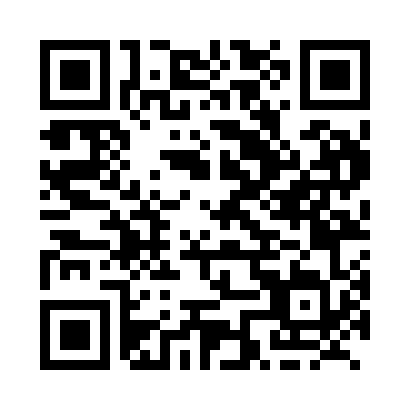 Prayer times for Coley's Point, Newfoundland and Labrador, CanadaMon 1 Jul 2024 - Wed 31 Jul 2024High Latitude Method: Angle Based RulePrayer Calculation Method: Islamic Society of North AmericaAsar Calculation Method: HanafiPrayer times provided by https://www.salahtimes.comDateDayFajrSunriseDhuhrAsrMaghribIsha1Mon3:085:101:076:349:0411:062Tue3:095:111:076:349:0411:053Wed3:095:111:076:349:0311:054Thu3:105:121:086:349:0311:055Fri3:105:131:086:349:0311:056Sat3:115:131:086:349:0211:057Sun3:115:141:086:349:0211:058Mon3:125:151:086:339:0111:059Tue3:125:161:086:339:0111:0410Wed3:135:171:096:339:0011:0411Thu3:135:181:096:338:5911:0412Fri3:155:191:096:328:5911:0213Sat3:165:201:096:328:5811:0114Sun3:185:211:096:328:5710:5915Mon3:205:221:096:318:5610:5716Tue3:225:231:096:318:5510:5617Wed3:245:241:096:308:5410:5418Thu3:255:251:096:308:5410:5219Fri3:275:261:096:298:5310:5120Sat3:295:271:096:298:5210:4921Sun3:315:281:106:288:5010:4722Mon3:335:291:106:288:4910:4523Tue3:355:301:106:278:4810:4324Wed3:375:321:106:268:4710:4125Thu3:395:331:106:268:4610:3926Fri3:415:341:106:258:4510:3727Sat3:435:351:106:248:4310:3528Sun3:455:361:106:238:4210:3329Mon3:475:381:106:238:4110:3130Tue3:495:391:096:228:4010:2931Wed3:515:401:096:218:3810:27